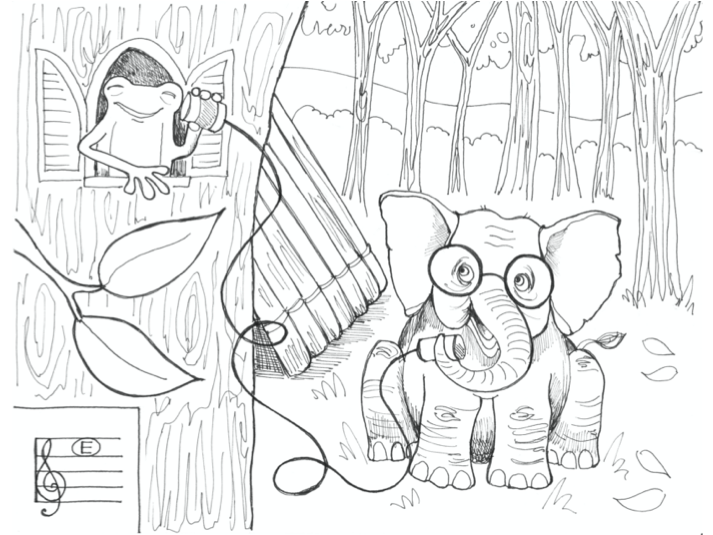 Eli’s vacation home